‘Shards of Glass’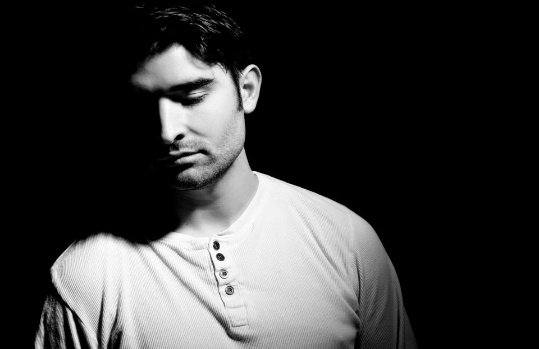 32 Count, 2 Wall, Intermediate Level Line danceChoreographed by: Karl-Harry Winson (UK)Choreographed to: “Tell Your Heart to Beat Again” by Danny GokeyAlbum: Hope In Front of MeIntro: 16 Counts (Start on Vocals)Side. Behind. 1/4 Turn Right. Side. Back Rock. Side Step. Behind/Sweep. Behind. 1/4 Turn Left. 1/2 Turn Left. Sweep. Back Rock. 1,2&   Step Big Step to Right side. Cross Left behind Right. Turn 1/4 Right stepping Right forward. (3.00)3&4    Step Left out to Left side. Rock Right back behind Left. Recover weight on Left. (3.00)&5      Step Right out to Right side. Cross step Left behind Right sweeping Right from front to back.6&7    Cross Right behind Left. Turn 1/4 Left stepping Left forward. Turn 1/2 Left stepping Right back sweeping Left from front to back. (6.00)8&    Rock back on Left foot. Recover weight on Right. (6.00)*Tag/Restart Here on Wall 3 facing 12.00 Wall (See Modified Steps Below)Spiral 3/4 Turn Right. Side. Cross. Side Rock. Cross. Side. 1/8 Turn Right. Diagonal Back Step. Touch/Look.Forward Step. Hinge 5/8 Turn Left. 1          Step Left forward, Pivot 3/4 turn Right hooking Right across Left foot. (3.00)2&3&  Step Right to Right side. Cross Left over Right. Rock Right out to Right Side. Recover weight on Left.4&5     Cross Right over Left. Step Left to Left side. Turn 1/8 Right stepping Right foot back on the diagonal (facing 4.30 Diagonal).6          Touch Left beside Right and look over Right shoulder turning body slightly to the Right as you do this. 7&8&  Step Left forward (to 4.30 Diagonal). Turn 3/8 Left Stepping Right back (12.00). Turn 1/4 Left stepping Left to Left side (9.00). Cross step Right over Left. (9.00)Basic NC Left. Side. Behind-Side-Cross. Right Prissy Walk. Step. Pivot 1/2 Turn Right. 1/2 Turn Right. Back. Cross.1,2&    Step Left foot out to Left side. Rock back on Right. Recover weight on Left slightly crossing over Right.3          Step Right out to Right side.4&5     Cross Left behind Right. Step Right out to Right side. Cross step Left over Right.6          Walk forward on Right crossing Right over Left (slightly hitch knee as you do this). 7&8     Step Left forward. Pivot 1/2 Turn Right. Turn 1/2 Turn Right stepping Left back. (9.00)&1       Step back on Right (angling body slightly to diagonal). Cross step Left over Right.Back-Together. Cross Rock. Ball-Cross. Step 1/4 Turn Left. Cross Rock. Side. Cross Step.2&3     Step back on Right (straightening up to 9.00). Close Left beside Right. Cross Rock Right over Left. 4&5     Recover weight back on Left. Step Right beside Left. Cross step Left over Right.6&7     Step Right to Right side. Pivot 1/4 turn Left. Cross Rock Right over Left. (6.00).&8&    Recover weight on Left. Step Right out to Right side. Cross step Left over Right. (6.00).(1)       Step Big Step to Right side to start dance again.*Tag/Restart: On Wall 3 (12.00) during Section 1, to keep you on the 12.00 Wall Modify Counts 7&8& to the following steps:Pivot 1/2 Turn Left X26&    Cross Right behind Left. Turn 1/4 Left stepping Left forward. (12.00)7&    Step forward on Right. Pivot 1/2 Turn Left. (6.00)8&    Step forward on Right. Pivot 1/2 Turn Left. (12.00)**Tag: The Following 4 Count tag happens at the end of Wall 5 facing 12.00 Wall.Basic NC Right. 1/4 Turn Left. Step. Pivot 3/4 Turn Left.1,2&     Step Right to Right side. Rock back on Left. Recover weight on Right crossing Right slightly over Left.3,4&     Turn 1/4 Left stepping Left forward (9.00). Step Forward on Right. Pivot 3/4 turn Left. (12.00)